MELERAZwei Hausteile zum Renovieren mit kleinem GartenAn ruhiger, sonniger Aussichtslage……………………………………..……………..……………………………………..………..…………………….……………….proprietà rustica con un piccolo giardino da ristrutturarein una posizione tranquilla, soleggiata con bella vista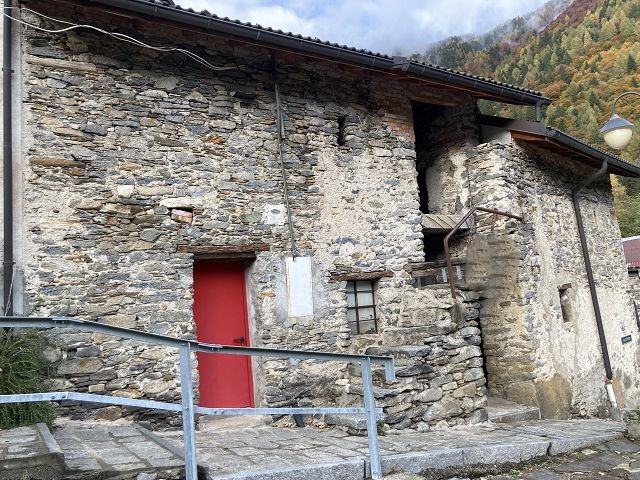                                     4180/3679   Fr. 140‘000. --  Standort | Umgebung6584 Melera, Via di FuntànnRegione:	Morobia TalLage:	ruhige und sonnige LageAussicht:	schöne AusblickSchulen: ja in BellinzonaEinkauf: in den Nachbargemeindenöffentlicher Verkehr: Verkehrsmittel: 2 min Bushaltestelle MeleraDistanz nächste Stadt:	23kmDistanz Autobahn:	23km  BeschreibungDieses zwei renovierungsbedürftigen 4-Zimmer-Hausteile liegen an sehr sonniger und ruhiger Lage in Melera im schönen Morobbia-Tal auf einer Höhe von 970 m ü.d.M..Das Anwesen wurde um 1900 erbaut. Das Gebäude ist aus Stein gebaut, die Außenmauer ist in gutem Zustand, ebenso das kürzlich renovierte Dach aus Betonziegeln. Der Innenausbau muss vollständig erfolgen. Es könnten zwei Kleinwohnungen oder eine 4-Zimmer-Wohnung erstellt werden.Das Gebäude besteht aus zwei Etagen mit einem kleinen vorgelagerten Garten von 27m2 Fläche.Im Erdgeschoss gibt es zwei Räume, von denen einer grossflächiger ist, und am Ende des Gebäudes gibt es einen Abstellraum. Im zweiten Stock des Gebäudes sind zwei Räume vorhanden.Ein schöner Ausblick erstreckt sich ins Tal und auf die umliegenden Berghänge. Hier findet man Ruhe und Erholung mit vielen Wandermöglichkeiten.Die bereits bezahlte Gebühr für das Gratisparken ermöglichen das parkieren von Fahrzeugen auf den 20 m und ca. 200 m entfernten Dorfparkplätze. Die Bushaltestelle Melera befindet sich in nächster Nähe und ermöglicht es, Bellinzona in nur 30 Minuten zu erreichen. Mit dem Auto gelangt man in 20 Minuten zur Autobahn A2 in Bellinzona-Süd. Die Städte Lugano und Locarno mit ihren Seen sind 40 Autominuten entfernt.  Highlightssehr ruhige und sonnige Aussichtslageinteressante AusbaumöglichkeitenBushaltestelle in nächster Näheschöne Aussicht auf das Morobbia-Tal  Posizione | Dintorni6584 Melera, Via di FuntànnRegione: Valle MorobbiaPosizione: posizione tranquilla e soleggiataVista: stupenda vista delle montagne circostantiScuole: sì a BellinzonaShopping: nei villaggi viciniTrasporto pubblico: a 20 m Fermata dell'autobus MeleraDistanza dalla prossima città: 23kmDistanza autostrada:            23kmDescrizione dell’immobileQuesti due case rustici di 4 locali da riattare si trova in una posizione molto soleggiata e tranquilla a Melera nella bella Valle di Morobbia ad un’altitudine di 970 m.s.l.m.La proprietà è stata costruita intorno al 1900. L’edificio è fatto con materiale di pietra, il muro all’esterno ed è in buone condizioni. Per quanto riguarda il tetto, anch’esso è in buone condizioni, i materiali sono in cemento.L’edificio consiste di due piani con un piccolo giardino di 27m2.Al piano terra vi sono due stanze, una delle quali è abbastanza ampia, e alla fine dell’edificio vi è un ripostiglio al secondo piano dell’edificio vi sono due stanze.Una bella vista estende verso la valle e le montagne.Per quanto riguarda il parcheggio, a 20 metri dall’edificio c’è la possibilità di parcheggiare gratuitamente la sua auto nella zona bianca che è gratuita per i residenti del villaggio, mentre a 2 minuti dall’edificio c’è un altro parcheggio anch’esso gratuito per i residenti del villaggio. La fermata dell’autobus Melera è vicino dall’edificio e le permette di raggiungere Bellinzona in soli 30 minuti. In auto raggiungiamo la città di Bellinzona e l’ingresso alla strada autostradale verso Lugano, Locarno, Milano, ugualmente in circa 20 min. Le città Lugano e Locarno con i laghi sono raggiunibili in 40 minuti.   Highlightsposizione panoramica molto tranquilla e soleggiatafermata dell’autobus a 20 metri dall´edificiostupenda vista di Valle Morobbia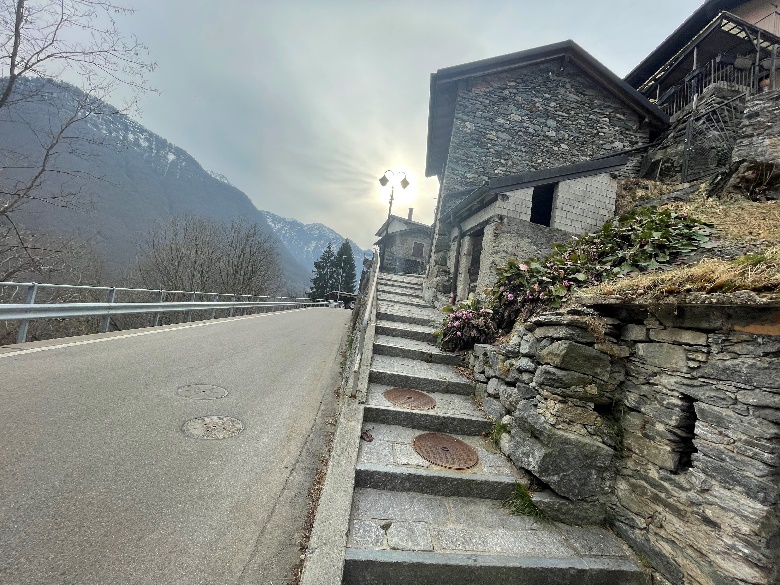 Grundstück mit schönem Blick auf die Berge / Immobile con una bella vista sulle montagne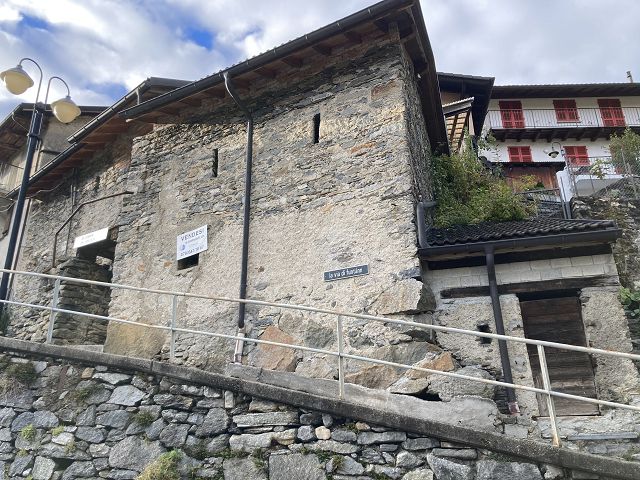                                        Das Gebäude/ Edificio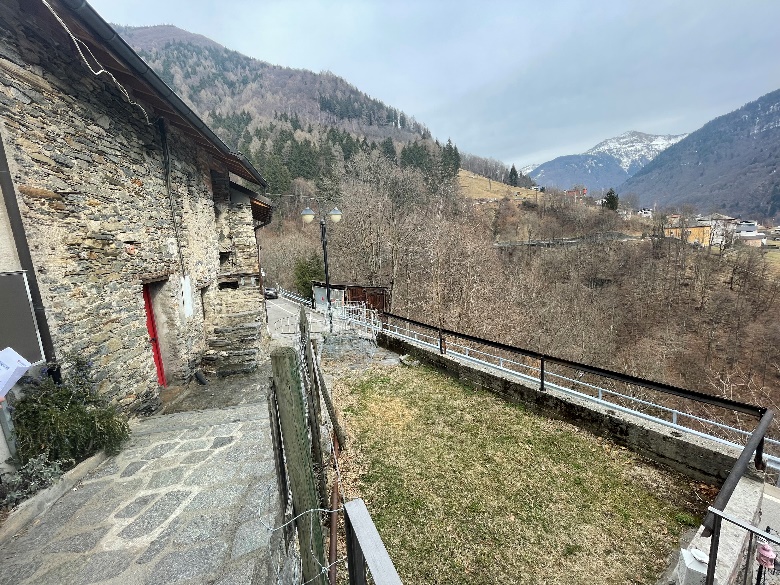 Gebäude mit einem Garten / Edificio con giardino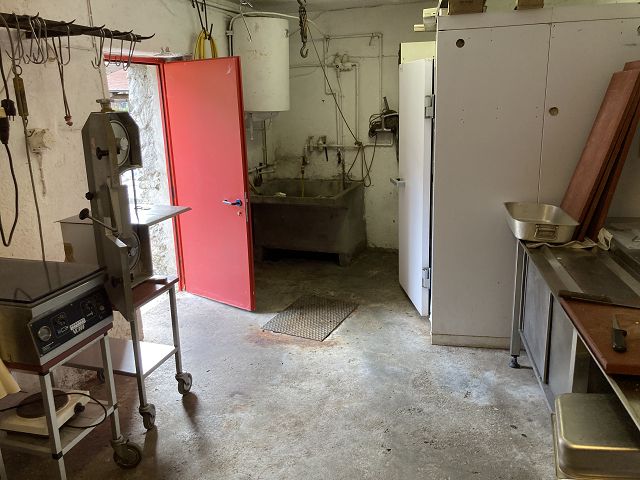 Zimmer im ersten Stock, /Prima stanza del piano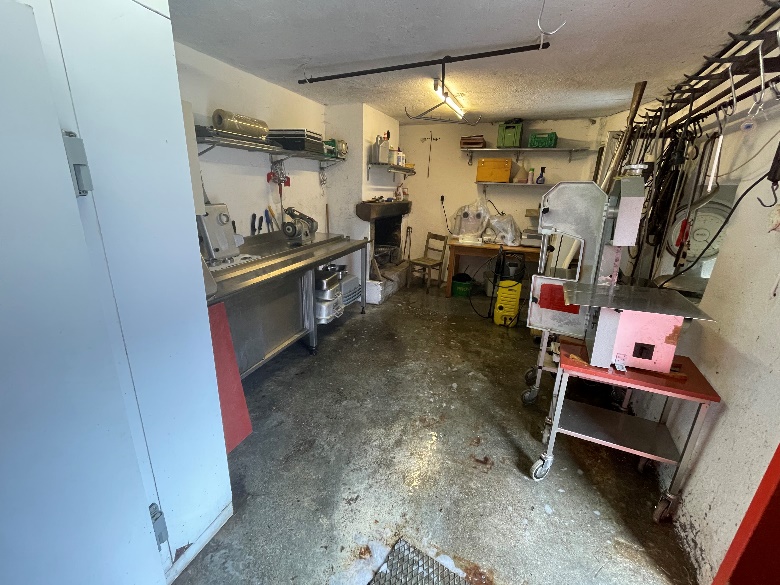 Zimmer im ersten Stock, /Prima stanza del piano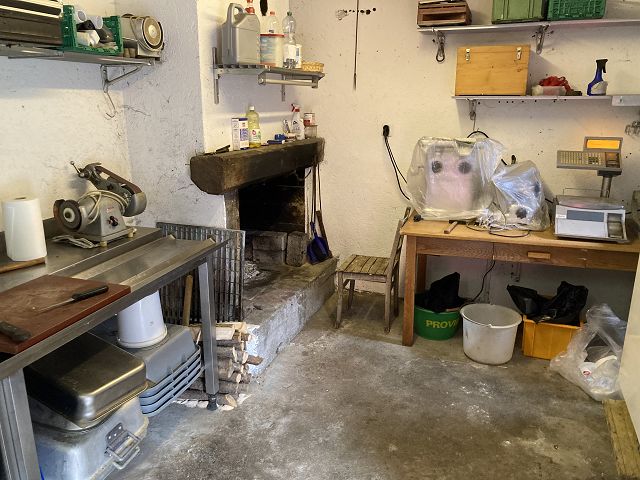 Zimmer im ersten Stock, /Prima stanza del piano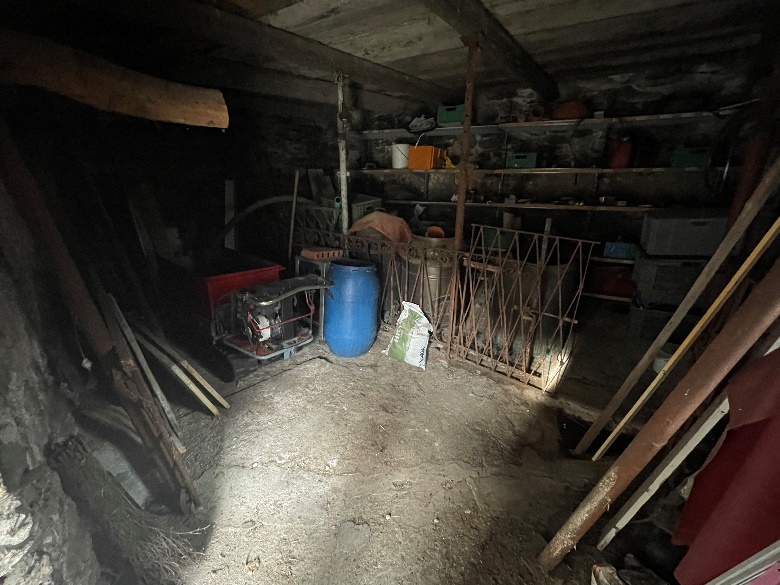 Zimmer im 1. Stock des Gebäudes/ Camera al 1º piano dell'edificio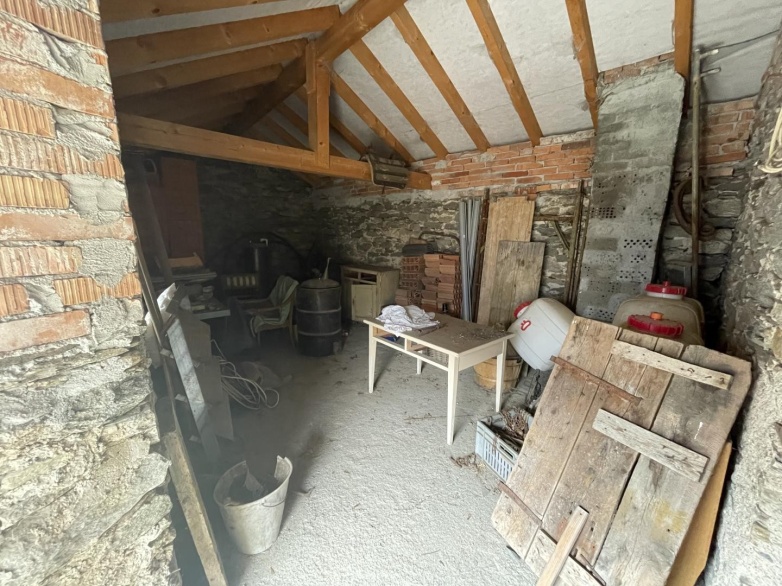  Zimmer in der zweiten Etage /La camera al 2° piano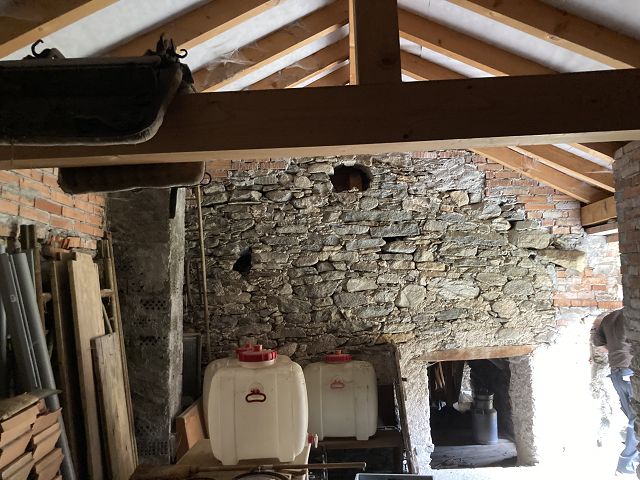 Zimmer in der zweiten Etage /La camera al 2° piano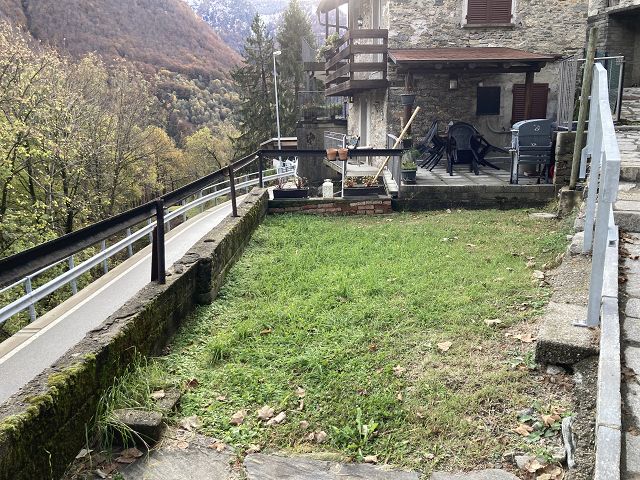 Garten / giardino 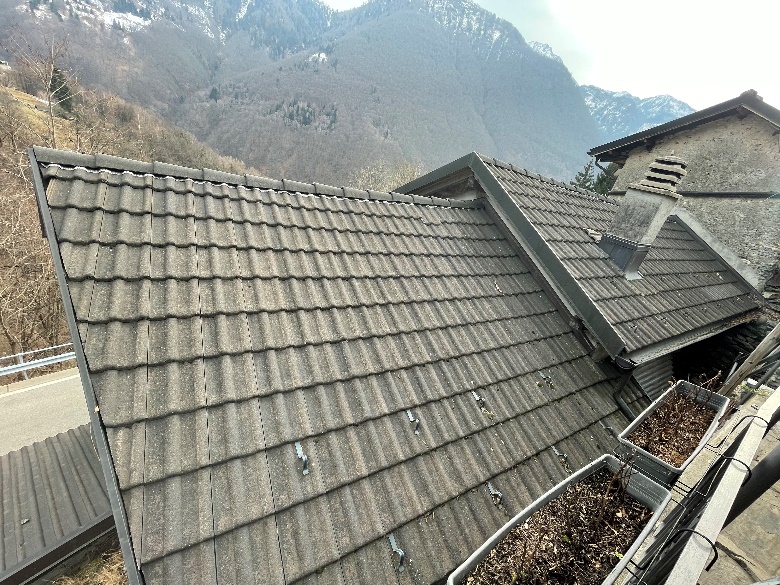 Dachbaustoffe Glasbeton, / Tetto dei materiali da costruzione  cemento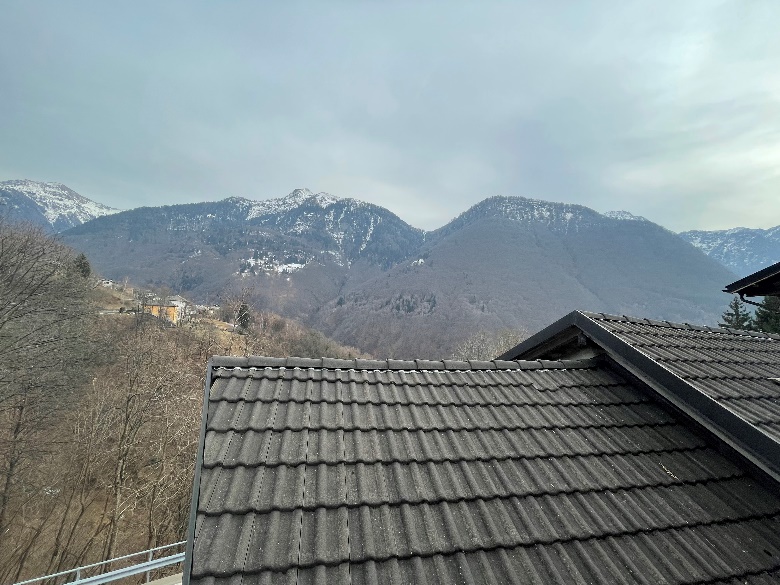  Dachbaustoffe Glasbeton / Tetto dei materiali da costruzione cemento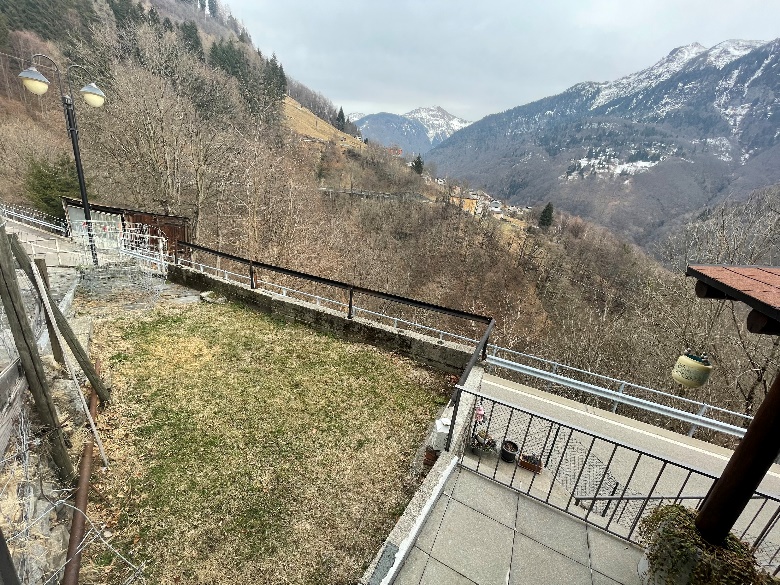 Blick auf den Garten / Vista del giardino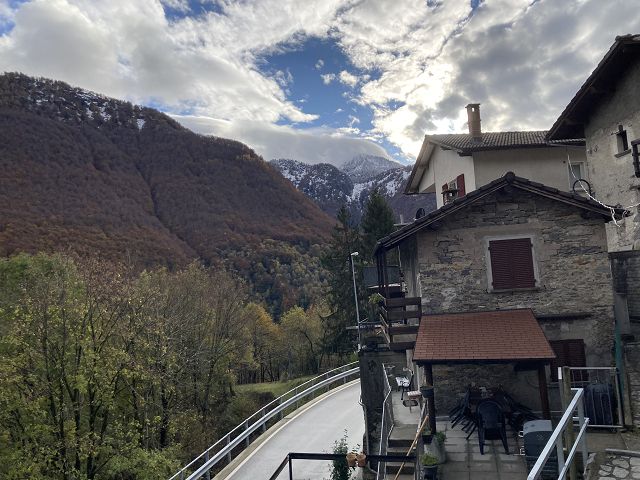 Gebäude und Blick nach Süden / Edificio e vista verso sud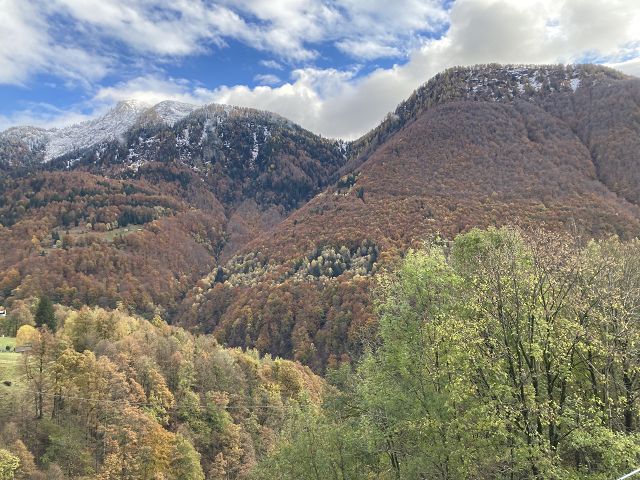 Blick nach Osten / Vista verso est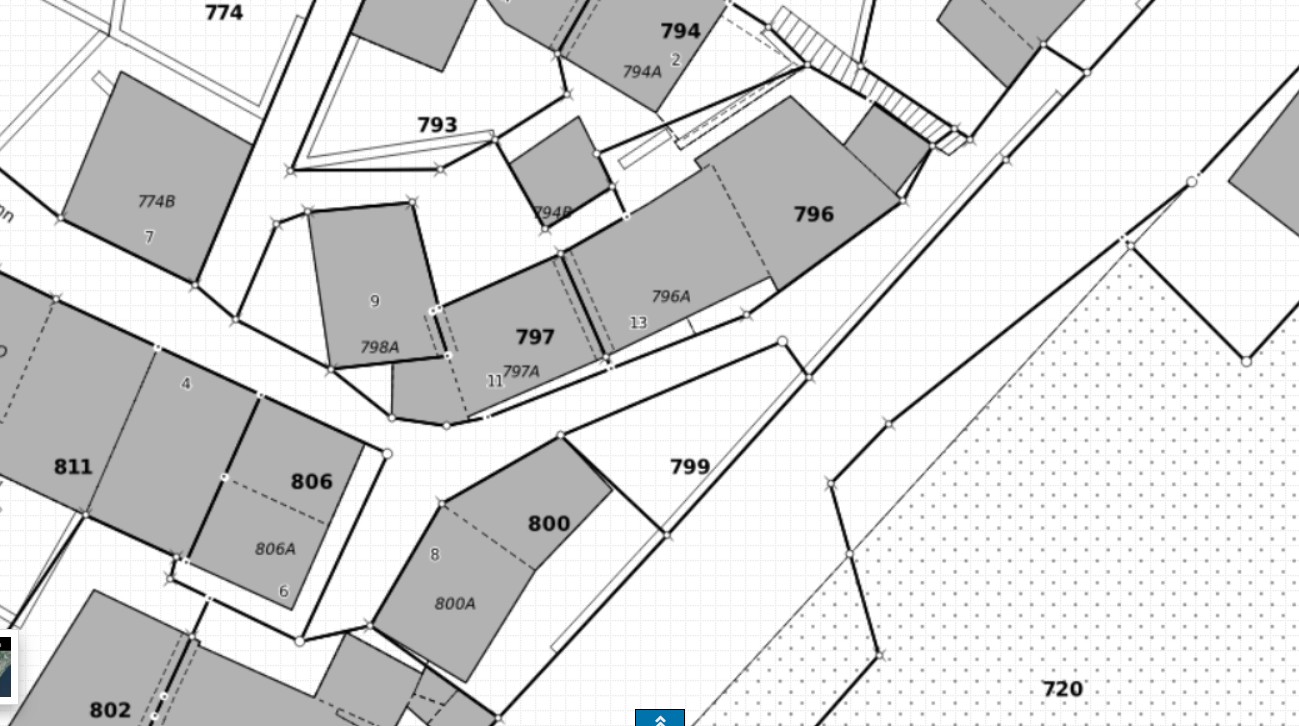 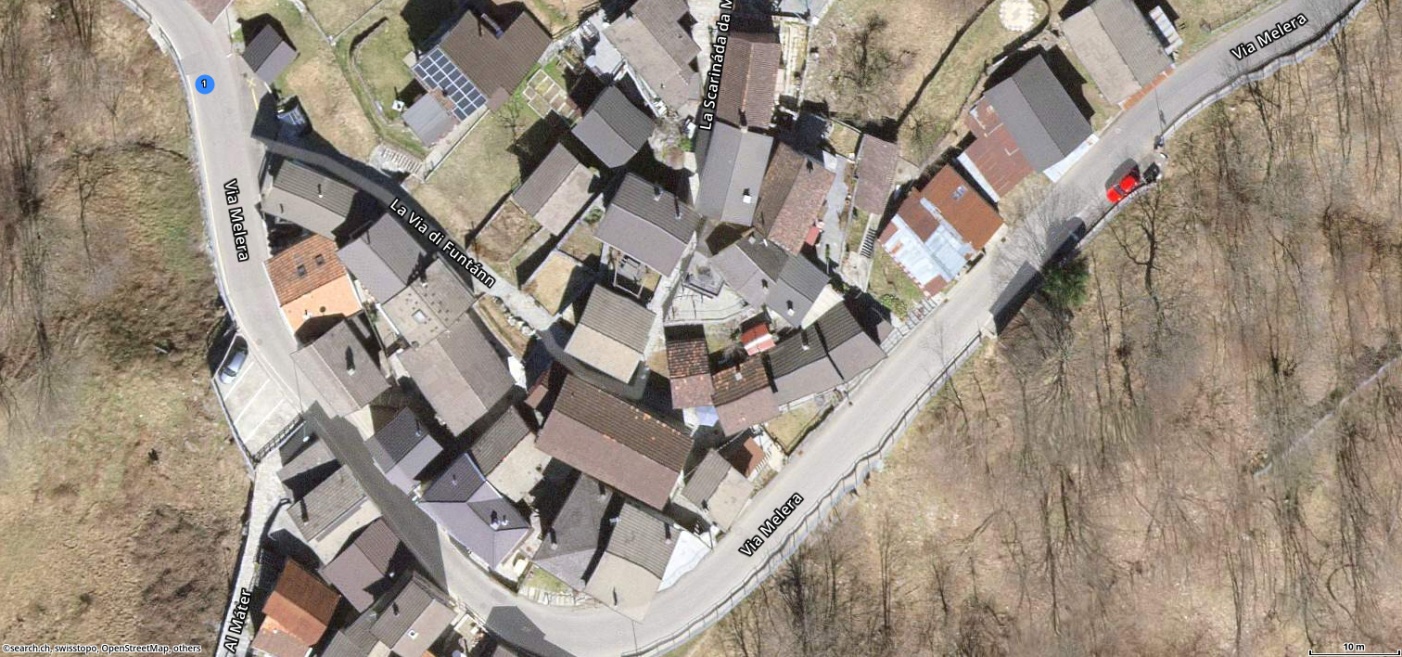 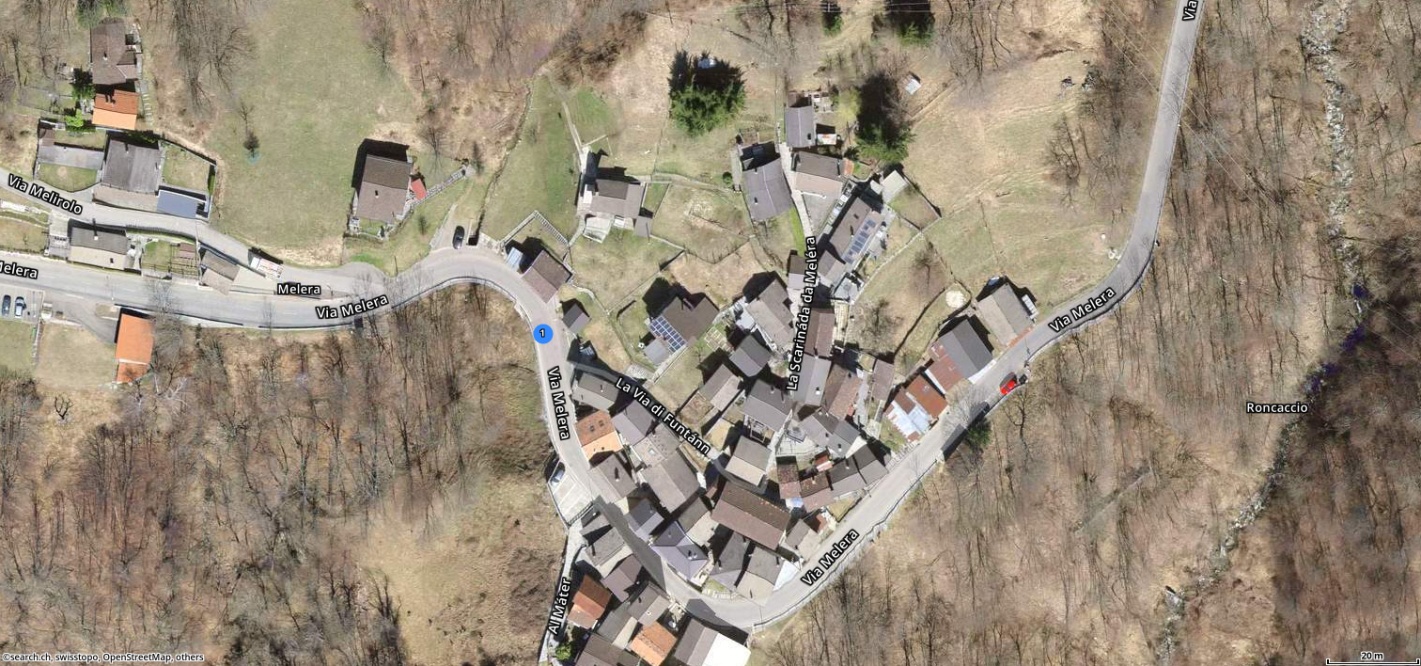        TICINO |   Melera / Valle Morobbia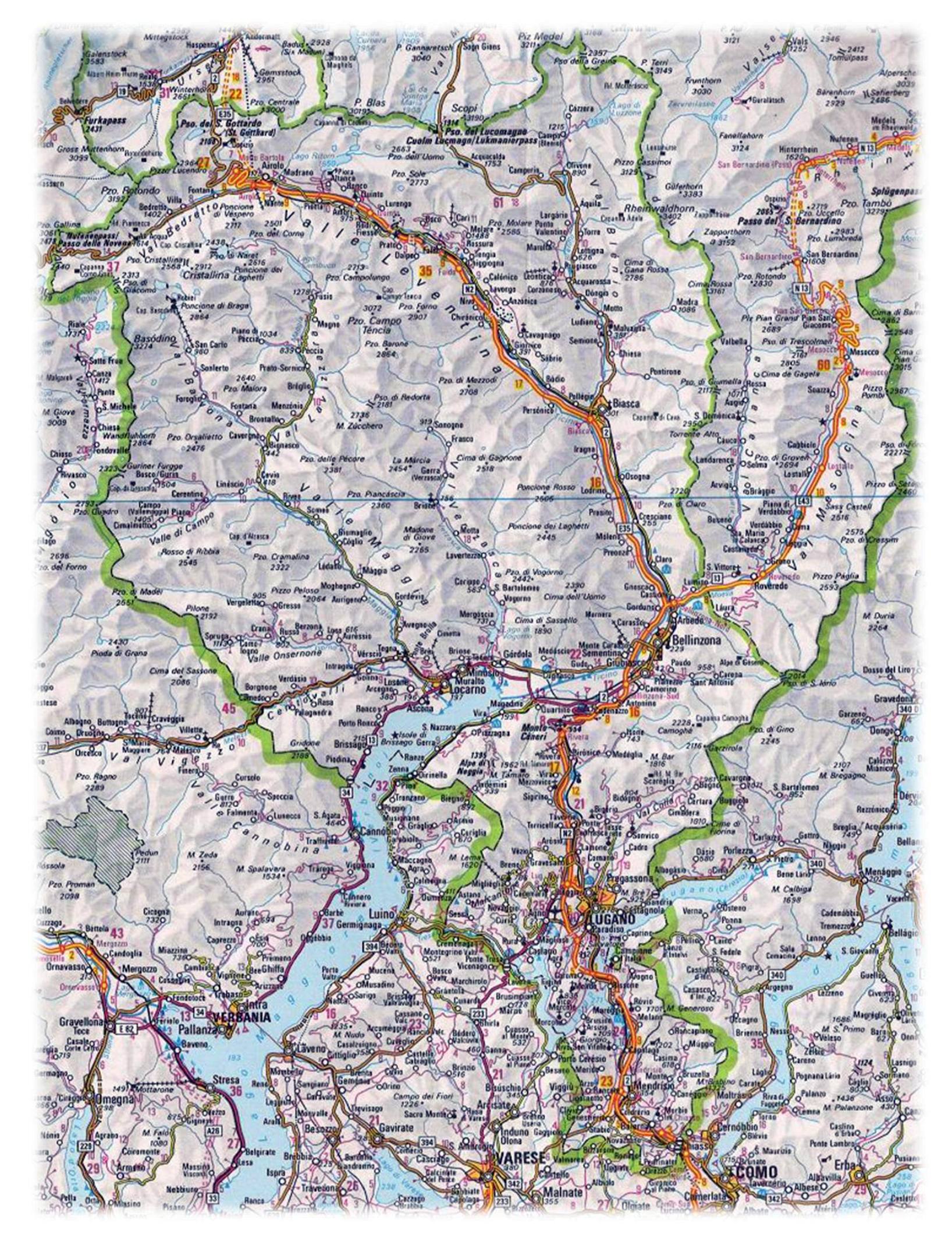 